Publicado en Madrid el 10/07/2020 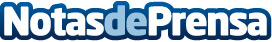 Tn Centro positivo por la nueva percepción de la sociedad sobre el sector de la limpieza Después de la crisis por el coronavirus, la sociedad ha cambiado su percepción sobre los empleos, por el protagonismo que ejercieron durante los meses más críticos de la pandemia. La limpieza es un sector que ha crecido notablemente según un estudio  de "Resetting Normal" en ocho paísesDatos de contacto:Tn Centro limpiezasDepartamento de Marketing902360099Nota de prensa publicada en: https://www.notasdeprensa.es/tn-centro-positivo-por-la-nueva-percepcion-de Categorias: Nacional Sociedad Recursos humanos Otras Industrias http://www.notasdeprensa.es